 Natural Features of Coastal Areas (Key Vocabulary)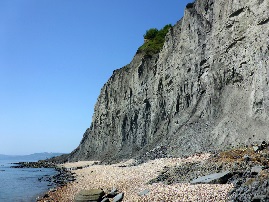 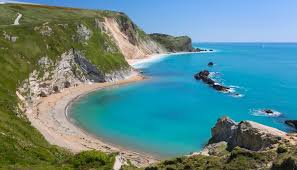 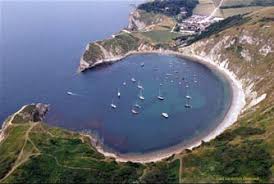 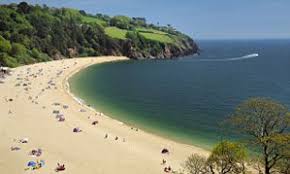 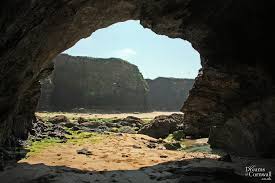 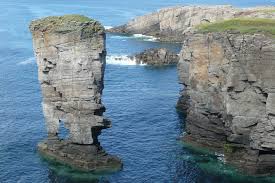 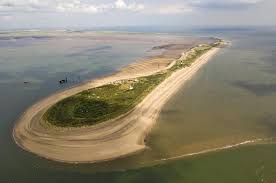            cliff                  coast                        bay                         beach                     cave                        stack                        spitHuman (man made) Features of Coastal Areas (Key Vocabulary)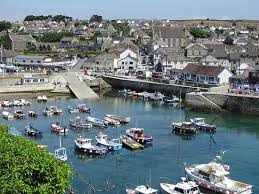 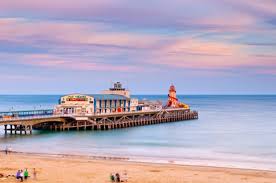 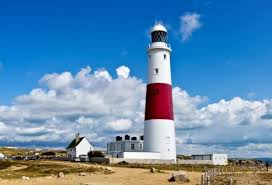 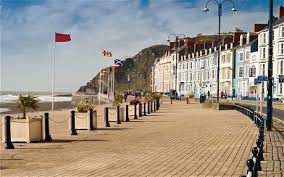 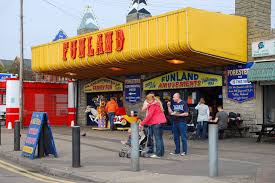 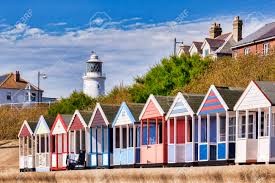       harbour                   pier                    lighthouse           promenade             amusements            beach huts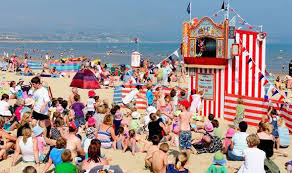 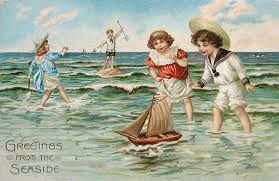 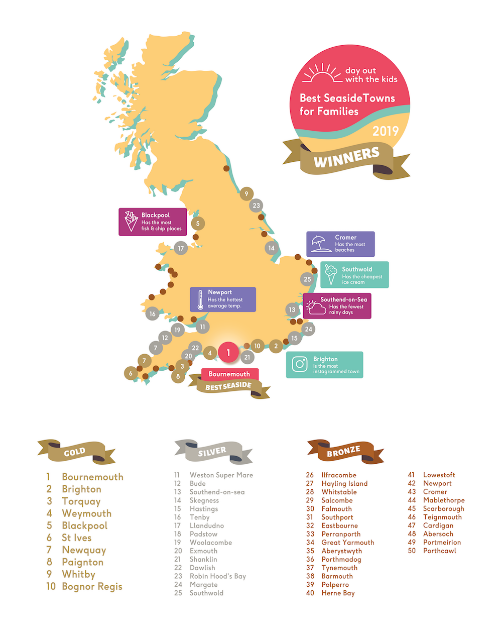 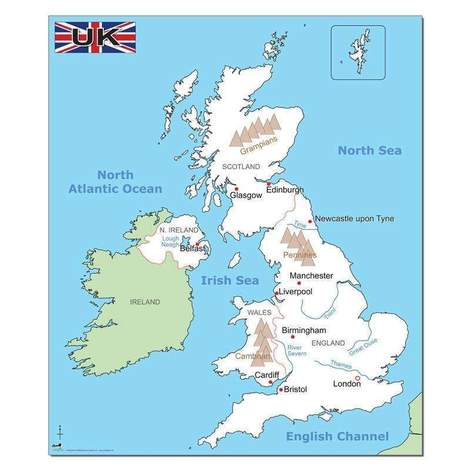 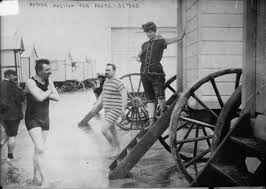 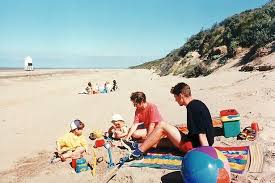         Map of Seaside town locations                              Seas around the UK                             Victorian Seaside in the past             Seaside holidays in the present (today)